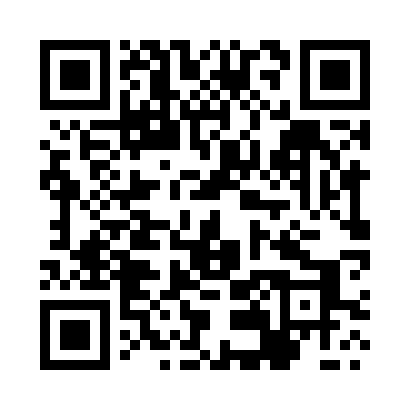 Prayer times for Klejnowo, PolandWed 1 May 2024 - Fri 31 May 2024High Latitude Method: Angle Based RulePrayer Calculation Method: Muslim World LeagueAsar Calculation Method: HanafiPrayer times provided by https://www.salahtimes.comDateDayFajrSunriseDhuhrAsrMaghribIsha1Wed2:245:0212:385:498:1510:442Thu2:235:0012:385:508:1710:453Fri2:224:5812:385:518:1810:464Sat2:214:5612:385:528:2010:465Sun2:204:5412:385:538:2210:476Mon2:204:5212:385:548:2410:487Tue2:194:5012:385:558:2610:498Wed2:184:4812:375:568:2810:499Thu2:174:4612:375:578:2910:5010Fri2:164:4412:375:588:3110:5111Sat2:164:4312:375:598:3310:5212Sun2:154:4112:376:008:3510:5213Mon2:144:3912:376:028:3710:5314Tue2:144:3712:376:038:3810:5415Wed2:134:3612:376:048:4010:5516Thu2:124:3412:376:048:4210:5517Fri2:124:3212:376:058:4310:5618Sat2:114:3112:376:068:4510:5719Sun2:104:2912:376:078:4710:5820Mon2:104:2812:386:088:4810:5821Tue2:094:2612:386:098:5010:5922Wed2:094:2512:386:108:5111:0023Thu2:084:2312:386:118:5311:0124Fri2:084:2212:386:128:5411:0125Sat2:074:2112:386:138:5611:0226Sun2:074:1912:386:148:5711:0327Mon2:064:1812:386:148:5911:0328Tue2:064:1712:386:159:0011:0429Wed2:064:1612:386:169:0211:0530Thu2:054:1512:396:179:0311:0531Fri2:054:1412:396:179:0411:06